PENGARUH OTHER COMPREHENSIVE INCOME, SUBJEKTIFITAS DARI OTHER COMPREHENSIVE INCOME, DAN NILAI PASAR TERHADAP HARGA SAHAM(Pada Perusahaan Properti, Real Estate dan Konstruksi Bangunan yang Terdaftar di Bursa Efek IndonesiaTahun 2013-2017)SKRIPSIUntuk memenuhi salah satu syarat sidang skripsiGuna memperoleh gelar Sarjana EkonomiOleh:Nama:	 Widi Dwi AdhawatiNRP:	154020200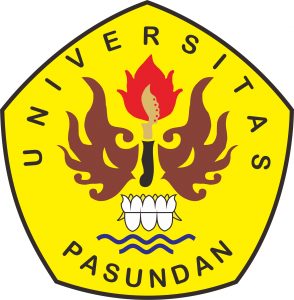 PROGRAM STUDI AKUTANSIFAKULTAS EKONOMI DAN BISNISUNIVERSITAS PASUNDANBANDUNG2019PENGARUH OTHER COMPREHENSIVE INCOME, SUBJEKTIFITAS DARI OTHER COMPREHENSIVE INCOME DAN NILAI PASAR, TERHADAP HARGA SAHAM (Pada Perusahaan Properti, Real Estate dan Konstruksi Bangunan yang Terdaftar di Bursa Efek Indonesia Tahun 2013-2017)SKRIPSIUntuk memenuhi salah satu syarat sidang skripsiGuna memperoleh gelar Sarjana EkonomiProgram Studi: AkuntansiFakultas Ekonomi dan Bisnis Universitas PasundanBandung, Februari 2019Mengetahui,Pembimbing,Isye Siti Aisyah, S.E., MSi., Ak., C.A.     Dekan, 				          Ketua Program Studi,Dr. Atang Hermawan, SE., M.S.I.E., Ak         Drs. R. Muchamad Noch, M.Ak., Ak., C.A.MOTTO"Jadilah seperti karang di lautan yang kuat dihantam ombak dan kerjakanlah hal yang bermanfaat untuk diri sendiri dan orang lain, karena hidup hanyalah sekali. Ingat hanya pada Allah apapun dan di manapun kita berada kepada Dia-lah tempat meminta dan memohon".“Bacalah dengan nama Tuhanmu yang menciptakan. Dia telah menciptakan manusia dari segunmpal darah. Bacalah, dan Tuhanmulah Yang Maha Pemurah. Yang mengajar dengan Qalam. Dialah yang mengajar manusia segala yang belum diketahui”(Q.S Al-‘Alaq 1-5).ABSTRAKPenelitian ini bertujuan untuk memberikan gambaran bagaimana other comprehensive income, subjektifitas dari other comprehensive income dan nilai pasar pada perusahaan properti, real estae dan konstruksi bangunan yang terdaftar di Bursa Efek Indonesia tahun 2013-2017 serta mengetahui pengaruh other comprehensive income, subjektifitas dari other comprehensive income dan nilai pasar terhadap harga saham.Metode penelitian yang digunakan adalah metode deskriptif verifikatif. Populasi dari penelitian ini yaitu sebanyak 64 perusahaan perusahaan properti, real estae dan konstruksi bangunan yang listing di BEI periode 2013-2017. Metode pemilihan sampel penelitian ini menggunakan metode purposive sampling dengan total 14 perusahaan yang memenuhi kriteria. Analisis data dilakukan dengan menggunakan uji asumsi klasik dan pengujian hipotesis dengan regresi linier berganda dengan variabel dummy.Berdasarkan hasil penelitian bahwa sebagian besar perusahaan perusahaan properti, real estae dan konstruksi bangunan yang listing di BEI tahun 2013-2017 other comprehensive income termasuk dalam kategori rendah, untuk subjektifitas dari other comprehensive income mayoritas pada perusahaan properti, real estae dan konstruksi bangunan memiliki komponen dari other comprehensive income yang memiliki subjektifitas rendah, nilai pasar termasuk dalam kategori sangat rendah, dan harga saham termasuk dalam kategori rendah. Secara parsial subjektifitas dari other comprehensive income berpengaruh terhadap harga saham, sedangkan other comprehensive income dan nilai pasar tidak berpengaruh terhadap harga saham. Dan secara simultan other comprehensive income, subjektifitas dari other comprehensive income dan nilai pasar berpengaruh terhadap harga saham.Kata kunci: Other Comprehensive Income, Subjektifitas Dari Other Comprehensive Income, Nilai Pasar dan Harga Saham.ABSTRACTThis study aims to provide an overview of other comprehensive income, the subjectivity of other comprehensive income and market value in property, real estate and building construction companies listed on the Indonesia Stock Exchange in 2013-2017 and to know the effect of other comprehensive income, subjectivity of other comprehensive income and market value of stock prices.The research method that used in this study is descriptive verification method. The population of this study was 64 companies of property, real estate and building construction companies which were listed on the IDX in the period 2013-2017. The method of selecting this study sample using a purposive sampling method with a total of 14 companies that meets the criteria. Data analysis was performed using the classic assumption test and hypothesis testing with multiple linear regression with dummy variables.Based on the results of the study, most of the property, real estate and building construction companies listed on the IDX in 2013-2017 had Other comprehensive income is included in the low category, for the majority of other comprehensive income subjectivity in property, real estate and building construction companies having other components comprehensive income that has low subjectivity, Market value is included in the very low category, and stock prices fall into the low category. Partially, the subjectivity of other comprehensive income has an effect on stock prices, while other comprehensive income and market value have no effect on stock prices. And simultaneously other comprehensive income, the subjectivity of other comprehensive income and market value affect the stock price.Keyword: Other Comprehensive Income, Subjectivity Of Other Comprehensive Income, Market Value and Stock Price.KATA PENGANTARAssalamu’alaikum Wr. Wb.Alhamdulillahhirobbil’alamin, puji dan syukur penulis panjatkan ke hadirat Allah SWT yang telah memberikan rahmat dan karunia-Nya. Shalawat serta salam selalu tercurah kepada Nabi Muhammad SAW, kepada keluarga-Nya, para sahabat Nya serta kita semua selaku umatnya yang taat pada ajarannya sampai akhir zaman.Pada kesempatan ini penulis telah menyelesaikan Skripsi dengan judul “Pengaruh Other Comprehensive Income, Subjektifitas dari Other Comprehensive Income dan Nilai Pasar terhadap Harga Saham (Pada Perusahaan Properti, Real Estate dan Konstruksi Bangunan yang Terdaftar di Bursa Efek Indonesia Tahun 2013-2017)”.Skripsi ini disusun sebagai salah satu syarat untuk melengkapi program perkuliahan Sarjana Ekonomi Program Studi Akuntansi Fakultas Ekonomi dan Bisnis Universitas Pasundan.Dalam Skripsi ini penulis tidak terlepas dari bimbingan, motivasi, bantuan, dan kerjasama dari berbagai pihak secara langsung maupun tidak langsung. Oleh karena itu, penulis mengucapkan terima kasih yang sebesar-besarnya kepada Orang tua tercinta penulis, Bapak Edy Efendy dan Ibu Teti Hartati yang telah memberikan do’a, dorongan serta semangat secara moral, material dan spiritual yang tidak ternilai harganya. Terima kasih yang sebesar-besarnya juga penulis ucapkan kepada Ibu Isye Siti Aisyah, S.E., MSi., Ak., C.A. selaku dosen pembimbing yang telah memberikan arahan, tenaga, waktu, saran dan bantuannya dalam penyusunan Skripsi ini. Pada kesempatan ini, perkenankan penulis ucapkan rasa hormat dan terima kasih kepada:Prof. Dr. Ir. H. Eddy Jusuf, Sp., M.Si., M.Kom selaku Rektor Universitas Pasundan beserta jajarannya.Dr. Atang Hermawan, S.E., MSIE., Ak. selaku Dekan Fakultas Ekonomi dan Bisnis Universitas Pasundan.Dr. H. Juanim, S.E., M.Si selaku Wakil Dekan I Fakultas Ekonomi dan Bisnis Universitas Pasundan.Dr. H. Sasa S Suratman, S.E., M.Sc., Ak., C.A. selaku Wakil Dekan II Fakultas Ekonomi dan Bisnis Universitas Pasundan.Bapak Dikdik Kusdiana, S.E., M.T. selaku Wakil Dekan III Fakultas Ekonomi dan Bisnis Universitas Pasundan.Drs. R. Muchamad Noch, M.Ak., Ak., C.A. selaku Ketua Program Studi Akuntansi Fakultas Ekonomi dan Bisnis Universitas Pasundan.Ibu Isye Siti Aisyah, S.E., MSi., Ak., C.A. selaku Sekretaris Program Studi Akuntansi Fakultas Ekonomi dan Bisnis Universitas Pasundan.Bapak Yana R Hadiyat., S.Kom., M.Kom. Selaku Dosen Wali yang selalu mendukung, membimbing, mengarahkan dan memberikan nasihat yang membangun bagi penulis.Seluruh Dosen Fakultas Ekonomi dan Bisnis Universitas Pasundan, atas ilmu yang telah diberikan selama masa perkuliahan.Seluruh Staf dan Karyawan Fakultas Ekonomi dan Bisnis Universitas Pasundan atas segala bantuan dalam proses penyusunan.Kepada kakak dan adik yang selalu memberikan dukungan, dan motivasi serta saran bagi penulis.Muhammad Itsal Septian Rahman terimakasih selalu menjadi penyemangat dan menjadi pendengar keluh kesal penulis dalam membantu menyelesaikan Skripsi.Sahabat-sahabat penulis Ira Mariana, Tri Diana Destianti, Fina Nurkomalasari, Meta Maya Disti Kania, Lani Melina, Ayu Rizalni, Annisa Ayu Siwi, Ajeng Gerhana Wulan, Ninne Nuraida, Ranti Prahastanti yang telah memberikan semangat dalam menyelesaikan Skripsi.Teman – teman 15AKD dan 15AKJ terimakasih untuk kebersamaannya dan semoga selalu kompak.Semua pihak yang tidak mungkin penulis sebutkan satu persatu yang telah terlibat banyak membantu sehingga Skripsi ini dapat terselesaikan.Penulis menyadari bahwa Skripis ini masih jauh dari sempurna dengan segala kekurangan dan keterbatasan. Sehingga penulis mengharapkan adanya saran dan kritik yang bersifat membangun sebagai perbaikan ke depannya.Wassalamu’alaikum Wr. Wb.Bandung, Januari 2019Penulis,Widi Dwi AdhawatiDAFTAR ISIHALAMAN JUDULLEMBAR PENGESAHANMOTTOABSTRAK	viKATA PENGANTAR	viiiDAFTAR ISI	xiDAFTAR TABEL	xviiDAFTAR GAMBAR	xxiDAFTAR LAMPIRAN	xxiiiBAB I PENDAHULUAN	11.1 Latar Belakang Penelitian	11.2 Identifikasi dan Rumusan Masalah	91.2.1 Identifikasi Masalah	91.2.2 Rumusan Masalah	101.3 Tujuan Penelitian	121.4 Kegunaan Penelitian	131.4.1 Kegunaan Teoritis	131.4.2 Kegunaan Praktis	131.5 Lokasi dan Waktu Penelitian	14BAB II KAJIAN PUSTAKA, KERANGKA PEMIKIRAN DAN HIPOTESIS	152.1 Kajian Pustaka	152.1.1 Pengertian Akuntansi dan Akuntansi Keuangan	152.1.1.1 Pengertian Akuntansi	152.1.1.2 Pengertian Akuntansi Keuangan	162.1.2 Laporan Keuangan	172.1.2.1 Pengertian Laporan Keuangan	172.1.2.2 Tujuan Laporan Keuangan	182.1.2.3 Manfaat Laporan Keuangan	182.1.3 Laporan Laba Rugi Komprehensif	192.1.3.1 Pengertian Laporan Laba Rugi Komprehensif	192.1.3.2 Kegunaan Laporan Laba Rugi Komprehensif	202.1.3.3 Elemen Laporan Laba Rugi Komprehensif	212.1.3.4 Keterbatasan Laporan Laba Rugi Komprehensif	232.1.4 Penghasilan Komprehensif Lain (Other Comprehemsive Income)	232.1.4.1 Pengertian Penghasilan Komprehensif Lain (Other Comprehemsive Income)	232.1.4.2 Komponen Penghasilan Komprehensif Lain (Other Comprehemsive Income)	252.1.5 Subjektifitas Other Comprehensive Income	272.1.5.1 Pengertian Subjektifitas Other Comprehensive Income	272.1.5.2 Pengukuran Subjektifitas Other Comprehensive Income	282.1.6 Rasio Nilai Pasar	292.1.6.1 Pengertian Rasio Nilai Pasar	292.1.6.2 Jenis-Jenis Rasio Nilai Pasar	302.1.7 Net Asset Per Share	312.1.7.1 Pengertian Net Asset Per Share	312.1.7.2 Perhitungan Net Asset Per Share	322.1.8 Harga Saham	332.1.8.1 Pengertian Harga Saham	332.1.8.2 Faktor yang Mempengaruhi Harga Saham	342.1.9 Return Saham	352.1.9.1 Pengertian Return Saham	352.1.9.2 Komponen Return Saham	362.1.9.3 Pengukuran Return Saham	362.1.10 Penelitian Terdahulu	382.2 Kerangka Pemikiran	412.3 Hipotesis Penelitian	48BAB III METODE PENELITIAN	493.1 Pendekatan Penelitian	493.2 Objek Penelitian	513.3 Unit Analisis dan Unit Observasi	513.3.1 Unit Analisis	513.3.2 Unit Observasi	523.4 Definisi Variabel dan Pengukurannya	523.4.1 Definisi Variabel	523.4.2 Operasionalisasi Variabel Penelitian	553.5 Populasi Penelitian	573.6 Sampel dan Teknik Sampling	603.6.1. Sampel	603.6.2 Teknik Sampling	613.7 Jenis Data dan Teknik Pengumpulan	633.7.1 Jenis Data	633.7.2 Teknik Pengumpulan Data	643.8 Analisis Data	653.8.1 Analisis Deskriptif	653.8.2 Analisis Verifikatif	723.8.2.1 Uji Asumsi Klasik	723.8.2.2 Analisis Regresi Berganda dengan Variabel Independen Dummy	763.8.2.3 Analisis Korelasi	783.8.2.3 Uji Hipotesis	793.9 Model Penelitian	84BAB IV HASIL PENELITIAN DAN PEMBAHASAN	864.1 Hasil Penelitian	864.1.1 Gambaran Umum Perusahaan	864.1.2 Gambaran Other Comprehensive Income	1034.1.3 Gambaran Subjektifitas dari Other Comprehensive Income	1084.1.4 Gambaran Nilai Pasar	1114.1.5 Gambaran Harga Saham	1154.2 Pembahasan	1204.2.1 Analisis Statistik Deskriptif	1214.2.1.1 Analisis Other Comprehensif Income pada Periode 2013-2017	1214.2.1.2 Analisis Subjektifitas dari Other Comprehensif Income pada Periode 2013-2017	1244.2.1.3 Analisis Nilai Pasar pada Periode 2013-2017	1264.2.1.4 Analisis Harga Saham pada Periode 2013-2017	1284.2.2 Analisis Statistik Verifikatif	1314.2.2.1 Uji Asumsi Klasik	1314.2.2.2 Analisis Regresi Linier Berganda dengan Variabel Dummy	1384.2.2.3 Pengaruh Other Comprehensive Income Terhadap Harga Saham	1404.2.2.4 Pengaruh Subjektifitas dari Other Comprehensive Income Terhadap Harga Saham	1454.2.2.5 Pengaruh Nilai Pasar Terhadap Harga Saham	1514.2.2.6 Pengaruh Other Comprehesive income, Subjektifitas dari Other Comprehensive Income, dan Nilai Pasar Terhadap Harga Saham	155BAB V KESIMPULAN DAN SARAN	1605.1 Kesimpulan	1605.2 Saran	163DAFTAR PUSTAKA	165LAMPIRAN-LAMPIRAN	169DAFTAR TABELNo. Tabel 			        Judul Tabel 			        HalamanTabel 2.1	Laporan Laba Rugi dan Penghasilan Komprehensif Lain ............22Tabel 2.2	Penelitian-Penelitian Terdahulu ....................................................39Tabel 3.1 	Oprasioanl Variabel ......................................................................56Tabel 3.2 	Daftar Perusahaan Sektor Properti dan Real Estate dan Konstruksi dan Bangunan ................................................................................58Tabel 3.3 	Pemilihan Sampel dengan Purposive Sampling ............................62Tabel 3.4 	Sampel Penelitian ..........................................................................63Tabel 3.5 	Tabel Kriteria Penilaian Other Comprehensif Income ..................67Tabel 3.6 	Tabel Kriteria Penilaian Subjektifitas dari Other Comperhensive Income............................................................................................68Tabel 3.7 	Tabel Kriteria Penilaian Nilai Pasar ..............................................70Tabel 3.8 	Tabel Kriteria Penilaian Return Saham .........................................71Tabel 4.1 	Other Comprehensive Income pada Perusahaan Properti, Real Estate dan Konstruksi Bangunan Periode 2013-2017 .............................104Tabel 4.2 	Subjektifitas dari Other Comprehensive Income pada Perusahaan Properti, Real Estate dan Konstruksi Bangunan Periode 2013-2017 ......................................................................................................108Tabel 4.3 	Nilai Pasar  pada Perusahaan Properti, Real Estate dan Konstruksi Bangunan Periode 2013-2017 ......................................................111Tabel 4.4 	Harga saham pada perusahaan properti, real estate dan konstruksi bangunan periode 2013-2017 .......................................................117Tabel 4.5 	Statisitk Deskriptif Other Comprehensif Income pada Periode 2013-2017 .............................................................................................122Tabel 4.6 	Kriteria Penilaian Other Comprehensive Income .........................128Tabel 4.7 	Statisitk Deskriptif Subjektifitas dari Other Comprehensif Income pada Periode 2013-2017 ...............................................................125Tabel 4.8 	Statisitk Deskriptif Nilai Pasar pada Periode 2013-2017 ..............126Tabel 4.9 	Kriteria Penilaian Nilai Psar .........................................................127Tabel 4.10 	Statisitk Deskriptif Harga Saham pada Periode 2013-2017 ..........129Tabel 4.11 	Kriteria Penilaian Harga Saham .................................................. 130Tabel 4.12 	Hasil Pengujian Asumsi Normalitas Model ..................................133Tabel 4.13 	Hasil Pengujian Asumsi Multikolinieritas ....................................134Tabel 4.14 	Hasil Pengujian Asumsi Heteroskedastisitas ................................136Tabel 4.15 	Nilai Durbin-Watson Untuk Uji Autokorelasi ..............................137Tabel 4.16 	Hasil Analisis Regresi Linier Berganda ........................................138Tabel 4.17 	Korelasi antara Other Comprehensive Income dengan Harga Saham ......................................................................................................140Tabel 4.18 	Interpretasi Koefisien Korelasi ....................................................141Tabel 4.19 	Hasil Uji Pengaruh Other Comprehensive Income terhadap Harga Saham ..........................................................................................142Tabel 4.20 	Koefisien Determinasi Pengaruh Other Comprehensive Income terhadap Harga Saham .................................................................145Tabel 4.21 	Korelasi Antara Subjektifitas Other Comprehensive Income dengan Harga Saham ................................................................................146Tabel 4.22 	Interpretasi Koefisien Korelasi ....................................................146Tabel 4.23 	Hasil Uji Pengaruh Subjektifitas Other Comprehensive Income terhadap Harga Saham .................................................................148Tabel 4.24	Koefisien Determinasi Pengaruh Subjektifitas Other Comprehensive Income terhadap Harga Saham ...........................150Tabel 4.25 	Korelasi Antara Nilai Pasar dengan Harga Saham .......................151Tabel 4.26 	Interpretasi Koefisien Korelasi ....................................................152Tabel 4.27 	Hasil Uji Pengaruh Nilai Pasar terhadap Harga Saham ................153Tabel 4.28 	Koefisien Determinasi Pengaruh Nilai Pasar terhadap Harga Saham ......................................................................................................155Tabel 4.29 	Koefisien Korelasi Berganda .......................................................156Tabel 4.30	Anova Untuk Uji Simultan (Uji F) ...............................................157Tabel 4.31 	Koefisien Determinasi Pengaruh Other Comprehensive Income, Subjektifitas dari Other Comprehensive Income dan Nilai Pasar terhadap Harga Saham .................................................................159DAFTAR GAMBARNo. Gambar 			        Judul Gambar 			        HalamanGambar 2.1 	Kerangka Pemikiran ......................................................................47Gambar 3.1	Uji Hipotesis Dua Pihak .................................................................82Gambar 3.2 	Model Penelitian ............................................................................85Gambar 4.1 	Grafik Nilai Pasar pada Perusahaan Properti, Real Estate Dan Konstruksi Bangunan yang Terdaftar di Bursa Efek Indonesia Periode 2013-2017 .......................................................................106Gambar 4.2 	Grafik Nilai Pasar pada perusahaan properti, real estate dan konstruksi bangunan yang terdaftar di Bursa Efek Indonesia periode 2013-2017 ....................................................................................114Gambar 4.3 	Grafik Harga Saham pada perusahaan properti, real estate dan konstruksi bangunan yang terdaftar di Bursa Efek Indonesia periode 2013-2017 ....................................................................................119Gambar 4.4 	Grafik Normalitas ........................................................................134Gambar 4.5	Uji Heteroskedastisitas ................................................................136Gambar 4.6 	Grafik Daerah Penerimaan dan Penolakan Ho Pada Uji Parsial ......................................................................................................144Gambar 4.7 	Grafik Daerah Penerimaan dan Penolakan Ho Pada Uji Parsial ......................................................................................................149Gambar 4.8 	Grafik Daerah Penerimaan dan Penolakan Ho Pada Uji Parsial ...154Gambar 4.9 	Grafik Daerah Penerimaan dan Penolakan Ho Pada Uji Simultan ......................................................................................................158DAFTAR LAMPIRANLampiran 1 	Surat Keputusan DekanLampiran 2 	Kartu Perkembangan Bimbingan SkripsiLampiran 3	Surat Keterangan Mengikuti Seminar Usulan PenelitianLampiran 4 	Perbaikan Seminar Usulan Penelitian yang sudah ditandatanganiLampiran 5 	Kartu Kehadiran Seminar Usulan Penelitian dan Sidang SkripsiLampiran 6 	Laporan Keuangan Perusahaan Sektor Properti, Reat Estate, dan Kontruksi Bangunan yang terdaftar di Bursa Efek Indonesia periode 2013-2017